St. Ninian’s High School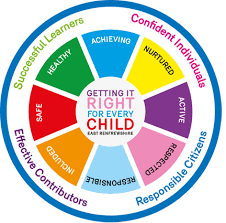 PSHE NewsletterWeek beginning 3rd June 2019Focus: 2019-20 Timetable. Thank you to Karen Girvan, Val Callan and office staff for their great support for Tony Creighton preparing the new timetable and to PTs for their work on departmental requirements.A Deeper, Richer Vision for EducationMy Question To You / Service To OthersSports & Family Fun Day: Rescheduled for Wednesday 19th June – Opening Ceremony at 3.00pmS6 Mass of Thanksgiving and Graduation, 7pm, 7th JuneSchool Show: 18-21st June. Tickets available at the school officeDaily PrayersMental Strength and Wellbeing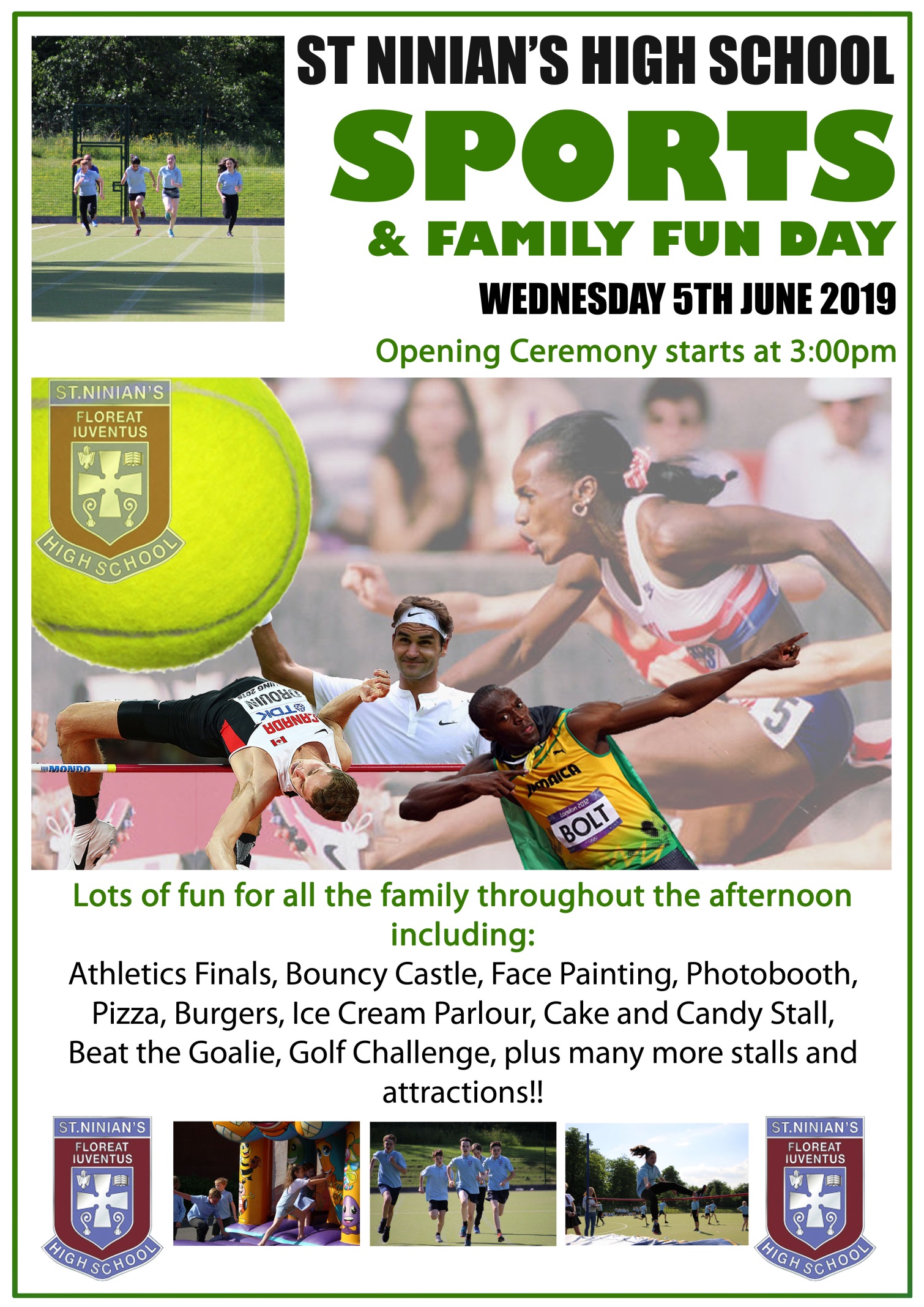 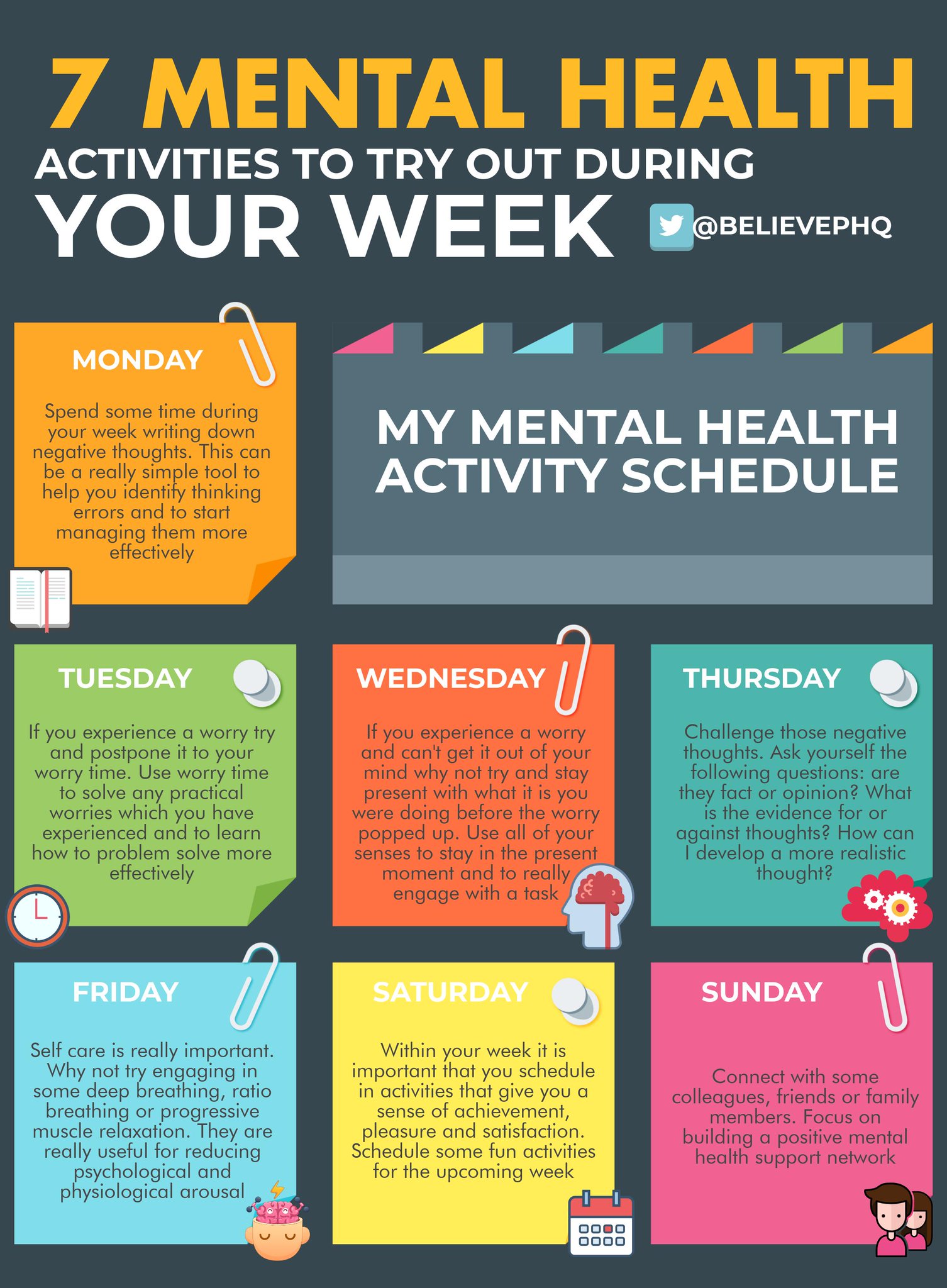 S2Standards and Expectations – June InductionPSHE Evaluation – Please ask pupils to complete using there GLOW username and passwordPlease complete the Full Report Section in PSHE booklets with all pupils.  Pupils should set targets in relation to discussion from parent’s nightSubstance Misuse 2Substance Misuse 1Alcohol Part 2Alcohol Part 1S3Standards and Expectations – June InductionAll Pupils attending Ardeche trip 2019:EHIC cards, Passports and Pocket Money is due ASAP. Achieving a Healthy LifestyleDrugs ScenarioDrugs IntroductionStressed OutS4 Standards and Expectations – June InductionEating DisordersHealthy Eating/Unbalanced DietsUnderstanding Prejudice		PSHE EvaluationS5Standards and Expectations – June InductionS6Career Opportunities S6 Service slidesS6 Service Spreadsheet uptakeStandards and Expectations – June InductionS6 Service Slides T. Low